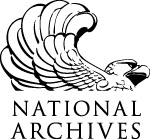       National Archives and Records Administration[8601 Adelphi Rd. College Park, MD 20740]   Agency Assistance Project FeedbackWe value your opinion.  Please take a few minutes to complete this evaluation.  Your comments help us maintainthe quality of our services and help us improve future projects.Agency Contact:       					Project Title:       Date:  ACRA-Agency Assistance Project Lead/Point of Contact:       Continued on other sidePlease tell us       							(If more space is needed, continue at bottom.)How did you hear about Agency Assistance services?Are there additional services would you like Agency Assistance to provide?How could Agency Assistance improve our services?If you would like to discuss this project OR would like us to contact you regarding upcoming records management issues, please contact       or tell us how to get in touch with you.NAME & ADDRESS       ________________________________________________EMAIL       ___________________________________________________________Please rate the ACRA-AA Project Lead/Point of Contact:Strongly AgreeAgree DisagreeStrongly DisagreeNot ApplicableACRA-AA staff provided subject matter expertise   in records management standards, policies and best practices. ACRA-AA staff communicated with agency representatives, senior management and/or leadership, using appropriate protocols and social norms suitable to the audience.Overall, ACRA-AA staff met and/or exceeded expectations. Please explain the reason for your ratings. Continue on reverse if more space is needed.Please explain the reason for your ratings. Continue on reverse if more space is needed.Please explain the reason for your ratings. Continue on reverse if more space is needed.Please explain the reason for your ratings. Continue on reverse if more space is needed.Please explain the reason for your ratings. Continue on reverse if more space is needed.Please explain the reason for your ratings. Continue on reverse if more space is needed.Please rate the Project deliverables: Strongly AgreeAgree DisagreeStrongly DisagreeNot ApplicableDelivered products were easy to interpret and follow.Deliverables and results met key project goal.Products and deliverables were delivered timely.Please explain the reason for your ratings. Continue on reverse if more space is needed.Please explain the reason for your ratings. Continue on reverse if more space is needed.Please explain the reason for your ratings. Continue on reverse if more space is needed.Please explain the reason for your ratings. Continue on reverse if more space is needed.Please explain the reason for your ratings. Continue on reverse if more space is needed.Please explain the reason for your ratings. Continue on reverse if more space is needed.Please rate the project overall:Strongly AgreeAgreeAgree Disagree DisagreeStrongly DisagreeStrongly DisagreeNot ApplicableNot ApplicableTasks and activities performed, adhered to approved statement of work.Services helped inform specific actions and/or changes to agency records management program and processes.Would work with Agency Assistance staff again?Please explain the reason for your rating. If more space is needed, continue at bottom.Please explain the reason for your rating. If more space is needed, continue at bottom.Please explain the reason for your rating. If more space is needed, continue at bottom.Please explain the reason for your rating. If more space is needed, continue at bottom.Please explain the reason for your rating. If more space is needed, continue at bottom.Please explain the reason for your rating. If more space is needed, continue at bottom.Please explain the reason for your rating. If more space is needed, continue at bottom.Please explain the reason for your rating. If more space is needed, continue at bottom.Please explain the reason for your rating. If more space is needed, continue at bottom.Please explain the reason for your rating. If more space is needed, continue at bottom.